*zutreffendes ankreuzen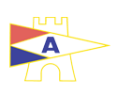 Watersportvereniging Arne AnmeldeformularWatersportvereniging Arne Anmeldeformular2023 - 2024 - WINTER WASSER MIDDELBURG *  – ohne Übernachtung - WINTER WASSER MIDDELBURG *  – ohne Übernachtung - WINTER WASSER MIDDELBURG *  – ohne Übernachtung - WINTER WASSER MIDDELBURG *  – ohne Übernachtung - WINTER WASSER MIDDELBURG *  – Liegeplatz mit Aufenthalt - WINTER WASSER MIDDELBURG *  – Liegeplatz mit Aufenthalt - WINTER WASSER MIDDELBURG *  – Liegeplatz mit Aufenthalt - WINTER WASSER MIDDELBURG *  – Liegeplatz mit AufenthaltFester elektrischer Anschluss mit Zähler JA / NEIN *Fester elektrischer Anschluss mit Zähler JA / NEIN *Fester elektrischer Anschluss mit Zähler JA / NEIN *Fester elektrischer Anschluss mit Zähler JA / NEIN *Details Besitzer / Schiff	Details Besitzer / Schiff	Details Besitzer / Schiff	Details Besitzer / Schiff	Name: Name:  Mitglied (Nummer) *:
  Kein Mitglied * Mitglied (Nummer) *:
  Kein Mitglied *Adresse: Adresse: Hausnummer: Hausnummer: Ort: Ort: Postleitzahl: Postleitzahl: E-mail: E-mail: Marke Schiff: Marke Schiff: Telefon:Telefon:Länge: Länge: : : Breite: Breite: 📱: 📱: Tiefgang: Tiefgang: Name Schiff: Name Schiff: Name Schiff: Name Schiff: Höhe über Wasserlinie: Höhe über Wasserlinie: Höhe über Wasserlinie: Höhe über Wasserlinie: VersicherungVersicherungVersicherungVersicherungSchiff ist Haftpflicht / All-risk  * für das ganze Jahr versichertSchiff ist Haftpflicht / All-risk  * für das ganze Jahr versichertSchiff ist Haftpflicht / All-risk  * für das ganze Jahr versichertSchiff ist Haftpflicht / All-risk  * für das ganze Jahr versichertGesellschaft:Gesellschaft:Ort:Ort:Nummer Versicherungspolice:Nummer Versicherungspolice:Versicherungsnehmer:Versicherungsnehmer:Unterzeichnender BewerberUnterzeichnender BewerberUnterzeichnender BewerberUnterzeichnender BewerberDatum:Datum:Unterschrift:Unterschrift:Senden Sie an die Verwaltung: admin@wvarne.nlSenden Sie an die Verwaltung: admin@wvarne.nlSenden Sie an die Verwaltung: admin@wvarne.nlSenden Sie an die Verwaltung: admin@wvarne.nlEinreichdatum:Einreichdatum: